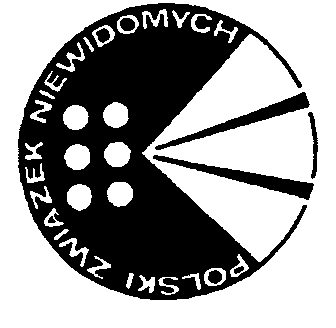 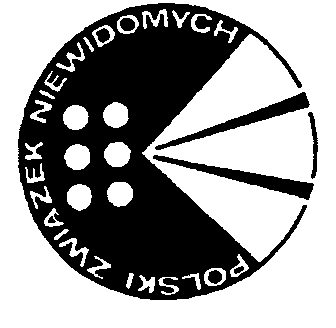 	PRZEKWALIFIKOWANIE CZŁONKA PODOPIECZNEGO NA CZŁONKA ZWYCZAJNEGO, KTÓRY UKOŃCZYŁ 18 ROK ŻYCIA WZÓRZarządy kół przesyłają do biura Okręgu kompletną dokumentację tj.:kserokopię aktualnego orzeczenia (ze wskazaniem na dysfunkcję wzroku – symbol 04-O w stopniu znacznym/umiarkowanym lub z orzeczoną całkowitą niezdolnością do pracy i samodzielnej egzystencji/całkowitą niezdolnością do pracy) potwierdzoną za zgodność z oryginałem przez Prezesa Koła pieczątką nagłówkową Koła, pieczątką imienną  lub czytelnym podpisem członka Zarządu Koła. kserokopię aktualnego orzeczenia (ze wskazaniem na dysfunkcję wzroku – symbol 04-O w stopniu znacznym/umiarkowanym lub z orzeczoną całkowitą niezdolnością do pracy i samodzielnej egzystencji/całkowitą niezdolnością do pracy) bez potwierdzania zgodności z oryginałem.aktualne zdjęcie kandydata na członka (podpisane na odwrocie imieniem i nazwiskiem kandydata).kartę osobową członka poprawnie wypełnioną (wypełnione wszystkie punkty, podkreślone TAK przy wyrażaniu zgody) oraz potwierdzoną podpisem przez Prezesa Zarządu Koła.dane personalne i oświadczenie beneficjenta ostatecznego zadania o wyrażeniu zgody na przetwarzanie danych osobowych przez Zleceniobiorcę oraz PFRON – poprawnie wypełnioneW terminie do 30 dni licząc od daty wpływu ww. dokumentów do biura zostanie wydana legitymacja członkowska.